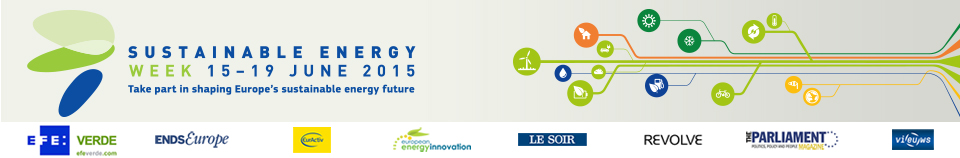 Energy Days in Portugal (6)Visit to the wind farm, SeiaDate: 16/06/2015
Time: From 10:00 to 17:00Location: SeiaExhibition / Demonstration of Electric CarsDate: 17/06/2015
Time: From 10:00 to 17:00Location: SeiaGuided Tour - Energy Recovery PlantDate: 17/06/2015Time: From 14:00 to 17:00Location: Moreira da MaiaGuided Tour - Biogas Processing Plant/Photovoltaics Processing PlantDate: 17/06/2015
Time: From 9:30 to 12:30Location: Baguim do MonteConference: "Energy Efficiency - Challenges and Opportunities"Date: 18/06/2015Time: From 10:00 to 17:00Location: Seia1st Conference on Energy for the Development of the CPLP (selected sessions)Date: 24/06/2015 - 25/06/2015
Time: From 9:00 to 13:00Location: Estoril